Художественно-эстетическое развитие.Лепка.Тема: «Филимоновские игрушки-свистульки»Программное содержание: познакомить детей с филимоновской игрушкой как видом народного декоративно-прикладного искусства, имеющим свою специфику и образную выразительность. Формировать начальное представление о ремесле игрушечных дел мастеров.Материал: 4-5 филимоновских игрушек, картон яркого цвета для фона, пластилин белого цвета, дощечки, стеки, салфетки, альбом «Филимоновская игрушка».Лепка филимоновская игрушка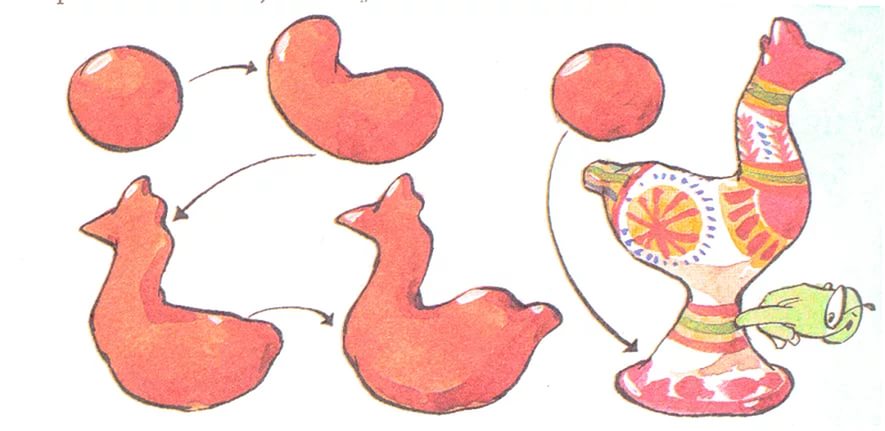 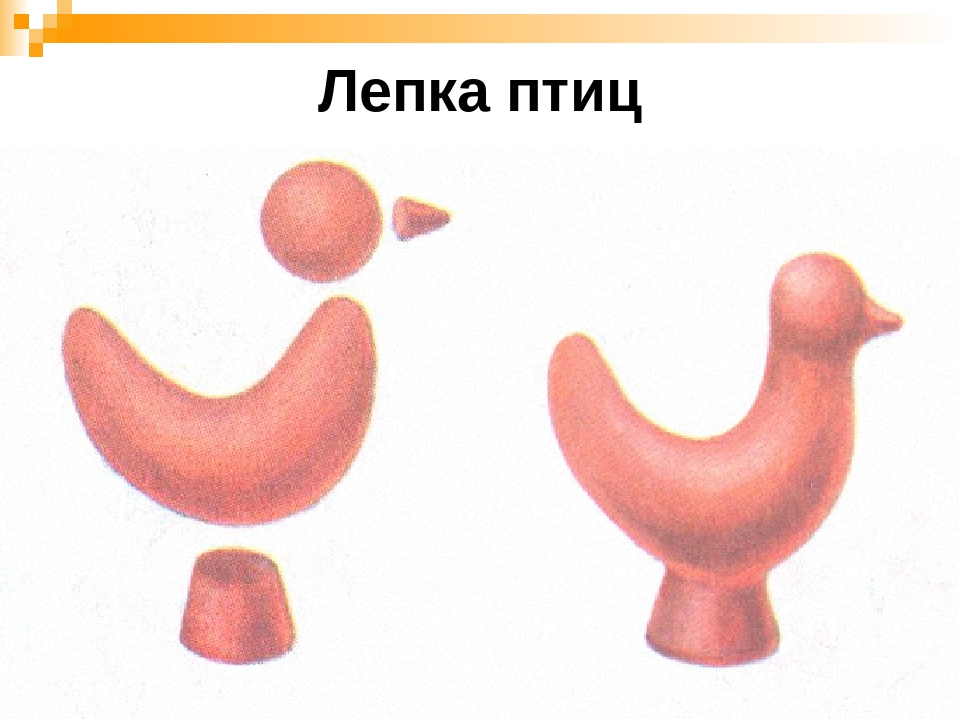 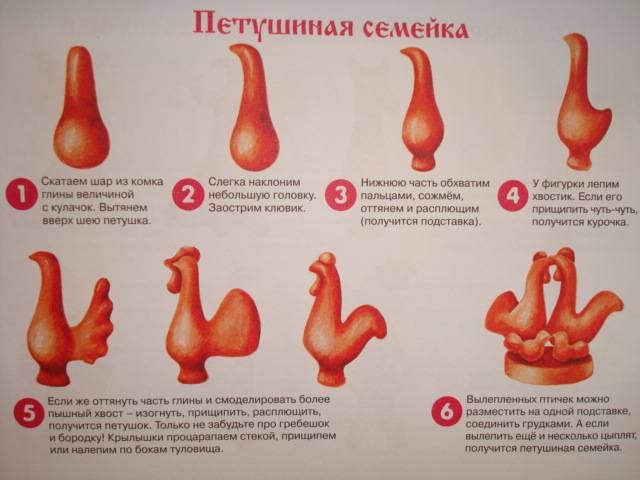 